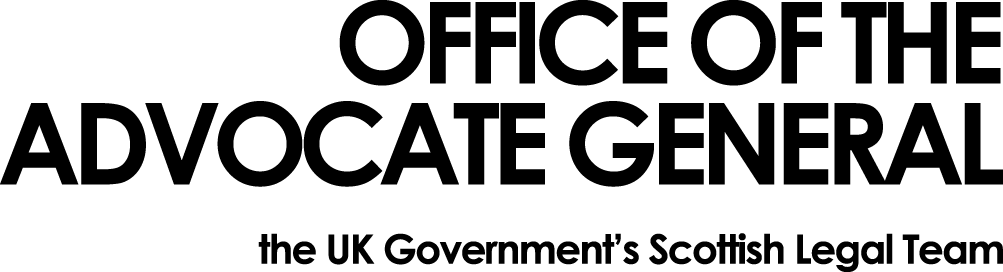 Dear [REDACTED]Freedom of Information Request Thank you for your email of 20 November 2015 requesting information under the Freedom of Information Act 2000 (FOIA).  You asked: “Request 1: Details of all research studies commissioned by the Office for the Advocate General for Scotland between July 2013 and July 2015, including title, date the study was commissioned, who was commissioned to carry out the study, and when and where the results were published. Request 2: A summary of how many research studies were carried out or commissioned by the Office for the Advocate General for Scotland between July 2013 and July 2015, and how many remain unpublished as of July 2015.        Request 3: A statement of how complete the Office for the Advocate General for Scotland's publicly available list of research studies[1] is, by summarizing the details of all research studies that have been commissioned between July 2013 and July 2015 but are not registered on the databases.“Having completed our search for information I can tell you that the Office of the Advocate General has not carried out or commissioned any research studies between July 2013 and July 2015.You may, if dissatisfied with the treatment of your request, ask the Office of the Advocate General to conduct an internal review of its decision.  The internal review will be conducted by someone other than the person who took the initial decision.  Requests for internal review should be addressed to the Information Officer, Office the Advocate General, Victoria Quay, Edinburgh, EH6 6QQ.If following the internal review you remain dissatisfied with the treatment of your request by OAG then you may take your complaint to the Information Commissioner, whose address is Wycliffe House, Water Lane, Wilmslow, Cheshire, SK9 5AF.  Details of the complaints procedure can be found here:http://www.ico.gov.uk/complaints/freedom_of_information.aspxYours sincerely[REDACTED][REDACTED]Area G-GOAGVictoria Quay EH6 6QQDate 02.12.15